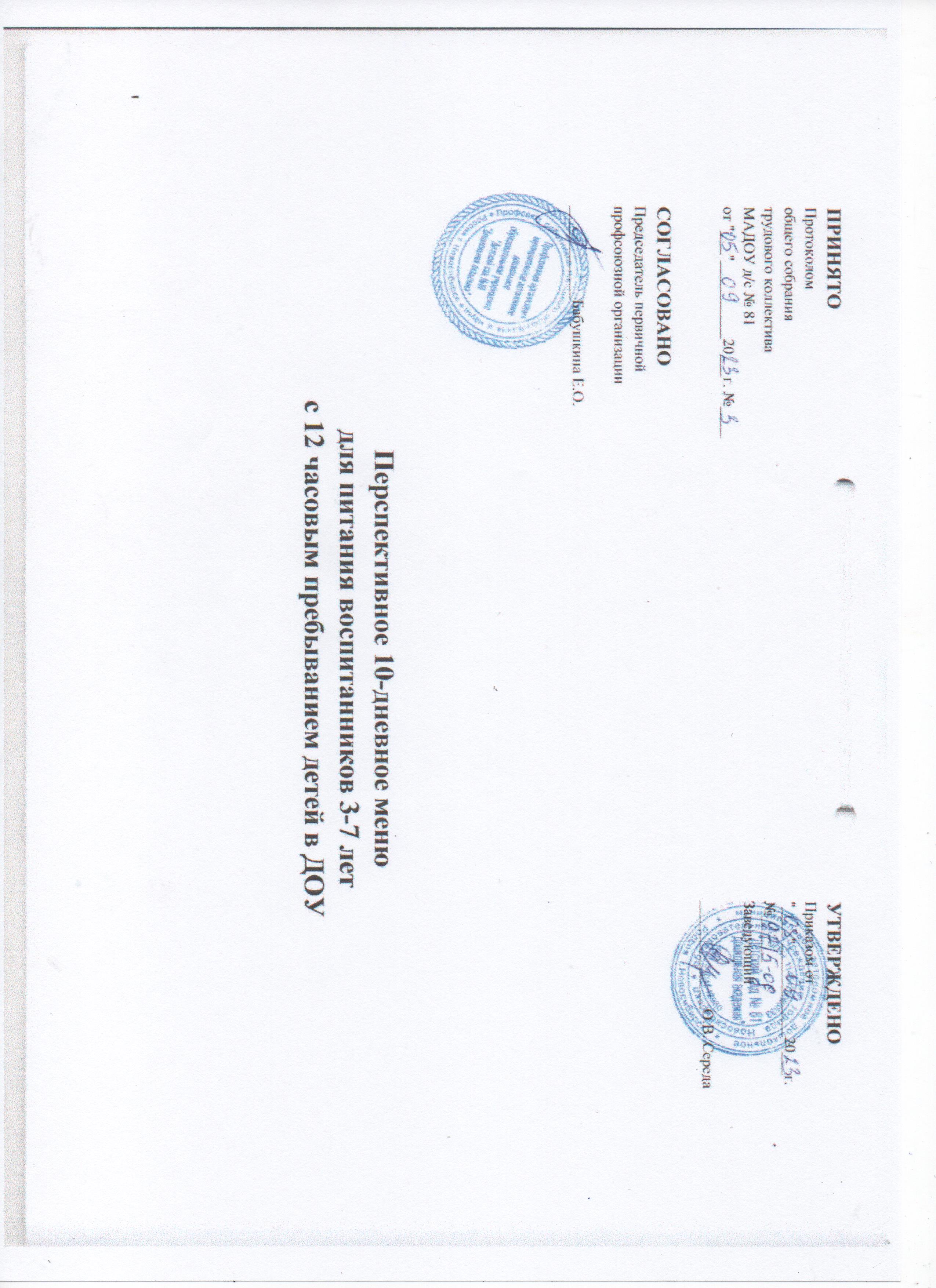 Наименование блюдВыход БелкиЖиры УглеводыЭнерг. ценностьCaFeB1B2C2 день1- Завтрак199Каша манная жидкая2053,084,8926,961648,460,330,040,0103Бутерброд с сыром40/9/66,127,7517,77165130,530,880,060,070,1414Кофейный напиток с молоком2003,172,6815,96101125,80,130,040,161,3Всего 1- завтрак12,3715,3260,69430264,791,340,140,241,42- Завтрак2- Завтрак418Сок натуральный1800,9018,187612,62,520,020,023,6Всего 2- завтрак0,9018,187612,62,520,020,023,6Обед83Суп картофельный2001,872,2613,318120,680,940,110,069,659Бульон мясной детский2500,040,040,0030,510,0080,0030,005271Котлеты рыбные708,832,855,948517,410,50,050,040,21372Соус сметанный300,421,51,76228,190,060,010,010,01339Пюре картофельное1503,064,820,4413736,981,010,140,1118,1636Салат из свеклы с яблоками600,673,16,865817,420,910,010,025,58396Кисель из брусники2000,130,127,0110912,30,120,0020,041,83Хлеб новоукраинский2540,2517,5830,0650,0005000Хлеб пшеничный201,520,189,34430,0050,0004000Всего обед20,5415,08102,163618,5114,053,54890,3250,28535,39Полдник2Бутерброд с повидлом40/20/52,944,6432,5718412,881,030,060,040,12420Йогурт18013,195,422,121911800,180,050,361,62Всего полдник16,1310,0454,69375192,881,210,110,41,74Ужин245Сырники из творога17027,2418,4616,61341227,021,120,10,390,37394Компот из чернослива и изюма2000,440,0227,7711331,821,250,0020,0060,4Хлеб новоукраинский2540,2517,5830,0650,0005000Хлеб пшеничный201,520,189,34430,0050,0004000Всего ужин33,218,9171,22580258,912,37090,1020,3960,77Итого за день83,1459,35306,9432079,5843,2310,990,6971,34142,9Рекомендуется54602611800900120,9150Наименование блюдВыход БелкиЖиры УглеводыЭнерг. ценностьCaFeB1B2C3 день1- Завтрак199Каша из смеси 3-х круп2058,510,2435,17267156,52,580,180,191,461Бутерброд с маслом40/939,2517,916711,40,750,060,040413Чай с молоком2002,972,615,999126,50,410,040,161,33Всего 1- завтрак14,4722,0968,97533294,43,740,280,392,792-Завтрак386Бананы1001,50,5219680,60,040,0510Всего 2-завтрак1,50,5219680,60,040,0510Обед91Суп картофельный с клёцками2001,682,699,717018,780,650,060,044,660Бульон из птицы детский2500,040,0040,030,50,250,0050,0030,003321Плов из курицы20020,4518,7533,9938738,381,930,250,10,9221Салат из белокочанной капусты600,843,055,415222,420,30,020,0219,47394Компот из кураги2000,440,0227,7711331,821,250,0020,0060,4Хлеб новоукраинский2540,2517,5830,0650,0005000Хлеб пшеничный201,520,189,34430,0050,0004000Всего обед28,9724,94103,75748,5111,724,13590,3350,16925,39ПолдникВафли200,640,5616,226820,120,0080,0080419Молоко1805,484,889,07102226,80,190,080,282,46Всего полдник6,125,4425,29170228,80,310,0880,2882,46Ужин220Макароны отварные с сыром20011,1710,2831,782641061,510,070,070,1446Винегрет600,823,715,065713,920,510,030,036,15411Чай с сахаром200/110,070,0211,144110,31000,03Хлеб новоукраинский2540,2517,5830,0650,0005000Хлеб пшеничный201,520,189,34430,0050,0004000Всего ужин17,5814,4474,78491130,992,33090,10,16,32Итого за день68,6467,41293,792038,5773,9111,1170,8430,99746,96Рекомендуется54602611800900120,9150Наименование блюдВыход БелкиЖиры УглеводыЭнерг. ценностьCaFeB1B2C4 день1- Завтрак182Каша ячневая вязкая2054,294,132,418336,310,80,080,0303Бутерброд с сыром40/9/66,127,7517,77165130,530,880,060,070,1416Какао с молоком2004,083,5417,58119152,20,480,060,191,59Всего 1- завтрак14,4915,3967,75467319,042,160,20,291,692- Завтрак2- Завтрак418Сок натуральный1800,9018,187612,62,520,020,023,6Всего 2- завтрак0,9018,187612,62,520,020,023,6Обед64Борщ с картофелем2001,63411,298829,31,070,060,047,0359Бульон мясной детский2500,040,040,0030,510,0080,0030,005292Жаркое по-домашнему20025,036,7919,9524128,273,660,190,318,1620Салат из соленых огурцов с луком600,513,061,563613,970,360,010,013,33396Кисель из брусники2000,130,127,0110912,30,120,0020,041,83Хлеб новоукраинский2540,2517,5830,0650,0005000Хлеб пшеничный201,520,189,34430,0050,0004000Всего обед32,8614,4286,653600,584,915,21890,2650,40520,35Полдник453Булочка дорожная805,4311,1741,7128914,880,960,090,050417Напиток из шиповника2000,680,2820,748821,30,630,010,06100Всего полдник6,1111,4562,4537736,181,590,10,11100Ужин354Капуста тушеная1503,094,8614,1511283,181,210,050,0625,74412Чай с лимоном200/11/70,130,0211,334514,20,35003,14Хлеб новоукраинский2540,2517,5830,0650,0005000Хлеб пшеничный201,520,189,34430,0050,0004000Всего ужин8,745,3152,3228397,451,56090,050,0628,88Итого за день63,146,57287,3531803,5550,1813,050,6350,885154,52Рекомендуется54602611800900120,9150Наименование блюдВыход БелкиЖиры УглеводыЭнерг. ценностьCaFeB1B2C5 день1- Завтрак199Каша рисовая жидкая2052,724,9834,411935,640,420,030,0301Бутерброд с маслом40/939,2517,916711,40,750,060,040414Кофейный напиток с молоком2003,172,6815,96101125,80,130,040,161,3Всего 1- завтрак8,8916,9168,27461142,841,30,130,231,32- Завтрак2- Завтрак386Груши1000,40,310,347192,30,020,035Всего 2- завтрак0,40,310,347192,30,020,035Обед81Рассольник домашний2001,664,0711,829128,120,830,080,059,4559Бульон мясной детский2500,040,040,0030,510,0080,0030,005294/372Бефстроганов из печени70/3018,52165,5924047,131,220,050,130,02335Макароны отварные1505,524,5226,451684,861,110,060,03032Салат из свеклы с сыром602,825,74,288097,180,770,010,054,92394Компот из сухофруктов2000,440,0227,7711331,821,250,0020,0060,4Хлеб новоукраинский2540,2517,5830,0650,0005000Хлеб пшеничный201,520,189,34430,0050,0004000Всего обед34,5230,78102,753818,5210,185,18890,2050,27114,79ПолдникПеченье301,865,4320,611350,010,0008000420Кефир1805,224,57,2902160,180,070,311,26Всего полдник7,089,9327,81225216,010,18080,070,311,26Ужин336Картофель отварной с маслом1502,864,3223,0114214,641,160,150,0921304Тефтели мясные (2-й вариант)706,787,538,5812921,50,620,040,070,38372Соус сметанный300,421,51,76228,190,060,010,010,01411Чай с сахаром200/110,070,0211,144110,31000,03Хлеб новоукраинский2540,2517,5830,0650,0005000Хлеб пшеничный201,520,189,34430,0050,0004000Всего ужин15,6513,871,2946355,42,15090,20,1721,42Итого за день66,5471,72280,4232014,5643,4311,1210,6251,01143,77Рекомендуется54602611800900120,9150Наименование блюдВыход БелкиЖиры УглеводыЭнерг. ценностьCaFeB1B2C6 день1- Завтрак199Каша пшеничная жидкая2054,245,0632,2919217,811,830,10,0403Бутерброд с сыром40/9/66,127,7517,77165130,530,880,060,070,1416Какао с молоком2004,083,5417,58119152,20,480,060,191,59Всего 1- завтрак14,4416,3567,64476300,543,190,220,31,692-Завтрак386Яблоки1000,40,49,847162,20,030,0210Всего 2-завтрак0,40,49,847162,20,030,0210Обед73Щи из свежей капусты2001,393,916,796834,660,640,050,0414,7759Бульон мясной детский2500,040,040,0030,510,0080,0030,005299Котлеты из свинины8011,928,811,64173141,180,070,110366Соус томатный300,351,262,41224,760,140,0060,0050,71330Каша гречневая1508,66,0938,6424414,824,560,210,11057Икра кабачковая600,722,824,6247240,420,020,034,5394Компот из кураги2000,440,0227,7711331,821,250,0020,0060,4Хлеб новоукраинский2540,2517,5830,0650,0005000Хлеб пшеничный201,520,189,34430,0050,0004000Всего обед28,9823,37118,713793,5125,138,19890,3610,30620,38Полдник443Крендель сахарный805,6610,5144,5929615,521,020,10,080420Снежок1804,864,519,44142217,80,180,050,231,62Всего полдник10,5215,0164,03438233,321,20,150,311,62Ужин231Омлет с морковью20014,6327,226,99332125,893,090,110,592,42413Чай с молоком2002,972,615,999126,50,410,040,161,33Хлеб новоукраинский2540,2517,5830,0650,0005000Хлеб пшеничный201,520,189,34430,0050,0004000Всего ужин23,1230,2549,73557252,463,50090,150,753,75Итого за день77,4685,38309,9132311,5927,4518,290,9111,68637,44Рекомендуется54602611800900120,9150Наименование блюдВыход БелкиЖиры УглеводыЭнерг. ценностьCaFeB1B2C7 день1- Завтрак199Каша кукурузная жидкая2054,44,0626,916217,81,880,110,0403Бутерброд с сыром40/9/66,127,7517,77165130,530,880,060,070,1414Кофейный напиток с молоком2003,172,6815,96101125,80,130,040,161,3Всего 1- завтрак13,6914,4960,63428274,132,890,210,271,42- Завтрак2- Завтрак418Сок натуральный1800,9018,187612,62,520,020,023,6Всего 2- завтрак0,9018,187612,62,520,020,023,6Обед88Суп картофельный с макаронными изделиями2002,152,2713,718419,680,870,090,056,659Бульон мясной детский2500,040,040,0030,510,0080,0030,005261Рыба тушеная с овощами807,934,552,28124,40,560,060,061,8330Рис отварной1503,655,3736,682091,370,530,030,02041Салат из моркови и яблок600,523,134,724912,710,790,030,034,17396Кисель из брусники2000,130,127,0110912,30,120,0020,041,83Хлеб новоукраинский2540,2517,5830,0650,0005000Хлеб пшеничный201,520,189,34430,0050,0004000Всего обед19,9415,89111,163658,571,532,87890,2150,20514,4ПолдникПряник301,440,8423,311000,0030,0002000420Йогурт18013,195,422,121911800,180,050,361,62Всего полдник14,636,2445,432911800,18020,050,361,62Ужин249Пудинг из творога17025,7418,2941,36433220,831,650,10,390,33394Компот из кураги2000,440,0227,7711331,821,250,0020,0060,4Хлеб новоукраинский2540,2517,5830,0650,0005000Хлеб пшеничный201,520,189,34430,0050,0004000Всего ужин31,718,7495,97672252,722,90090,1020,3960,73Итого за день80,8655,36331,3732125,5790,9811,370,5971,25121,75Рекомендуется54602611800900120,9150Наименование блюдВыход БелкиЖиры УглеводыЭнерг. ценностьCaFeB1B2C8 день1- Завтрак182Каша ячневая вязкая2054,294,132,418336,310,80,080,0303Бутерброд с сыром40/9/66,127,7517,77165130,530,880,060,070,1413Чай с молоком2002,972,615,999126,50,410,040,161,33Всего 1- завтрак13,3814,4566,07447293,342,090,180,261,432-Завтрак386Бананы1001,50,5219680,60,040,0510Всего 2-завтрак1,50,5219680,60,040,0510Обед82Рассольник ленинградский2001,684,0913,279721,160,780,080,056,0360Бульон из птицы детский2500,040,0040,030,50,250,0050,0030,003322Котлеты из курицы7010,819,9211,0317712,431,120,080,090,52372Соус сметанный300,421,51,76228,190,060,010,010,01339Пюре картофельное1503,064,820,4413736,981,010,140,1118,1629Салат из свеклы с черносливом600,943,1111,87925,330,960,010,035,18394Компот из сухофруктов2000,440,0227,7711331,821,250,0020,0060,4Хлеб новоукраинский2540,2517,5830,0650,0005000Хлеб пшеничный201,520,189,34430,0050,0004000Всего обед22,9123,87112,94751,5136,235,18590,3250,29930,3ПолдникПеченье301,865,4320,611350,010,0008000419Молоко1805,484,889,07102226,80,190,080,282,46Всего полдник7,3410,3129,68237226,810,19080,080,282,46Ужин232Омлет с картофелем20014,1326,2314,835298,822,990,110,517,73411Чай с сахаром200/110,070,0211,144110,31000,03Хлеб новоукраинский2540,2517,5830,0650,0005000Хлеб пшеничный201,520,189,34430,0050,0004000Всего ужин19,7226,6852,74522109,893,30090,110,517,76Итого за день64,8575,81282,432053,5774,2711,3680,7351,39951,95Рекомендуется54602611800900120,9150Наименование блюдВыход БелкиЖиры УглеводыЭнерг. ценностьCaFeB1B2C9 день1- Завтрак194Каша из смеси 2-х круп2058,529,6835,09262148,12,980,170,21,463Бутерброд с сыром40/9/66,127,7517,77165130,530,880,060,070,1416Какао с молоком2004,083,5417,58119152,20,480,060,191,59Всего 1- завтрак18,7220,9770,44546430,834,340,290,463,152- Завтрак2- Завтрак418Сок натуральный1800,9018,187612,62,520,020,023,6Всего 2- завтрак0,9018,187612,62,520,020,023,6Обед63Борщ с капустой и картофелем2001,453,9310,198235,50,950,040,038,2359Бульон мясной детский2500,040,040,0030,510,0080,0030,005311Запеканка из печени с рисом17021,228,6323,3625629,376,680,32,179,87372Соус сметанный300,421,51,76228,190,060,010,010,0134Салат из свеклы600,863,655,025621,090,80,010,025,7396Кисель из брусники2000,130,127,0110912,30,120,0020,041,83Хлеб новоукраинский2540,2517,5830,0650,0005000Хлеб пшеничный201,520,189,34430,0050,0004000Всего обед29,6418,2894,183651,5107,528,61890,3652,27525,64Полдник2Бутерброд с повидлом40/20/52,944,6432,5718412,881,030,060,040,12417Напиток из шиповника2000,680,2820,748821,30,630,010,06100Всего полдник3,624,9253,3127234,181,660,070,1100,12Ужин95Суп с рыбными консервами2006,886,7211,4713436,241,010,080,127,29412Чай с лимоном200/11/70,130,0211,334514,20,35003,14Хлеб новоукраинский2540,2517,5830,0650,0005000Хлеб пшеничный201,520,189,34430,0050,0004000Всего ужин12,537,1749,6430550,511,36090,080,1210,43Итого за день65,4151,34285,7531850,5635,6418,50,8252,975142,94Рекомендуется54602611800900120,9150Наименование блюдВыход БелкиЖиры УглеводыЭнерг. ценностьCaFeB1B2C10 день1- Завтрак199Каша пшенная жидкая2054,484,7830,5218212,791,070,150,0203Бутерброд с сыром40/9/66,127,7517,77165130,530,880,060,070,1414Кофейный напиток с молоком2003,172,6815,96101125,80,130,040,161,3Всего 1- завтрак13,7715,2164,25448269,122,080,250,251,42- Завтрак2- Завтрак386Груши1000,40,310,347192,30,020,035Всего 2- завтрак0,40,310,347192,30,020,035Обед86Суп картофельный с гречкой2001,742,2711,437319,20,770,090,056,660Бульон из птицы детский2500,040,0040,030,50,250,0050,0030,003327Суфле куриное7011,986,212,1411225,030,770,040,080,03372Соус сметанный300,421,51,76228,190,060,010,010,01335Макароны отварные1505,524,5226,451684,861,110,060,03046Винегрет600,823,715,065713,920,510,030,036,15394Компот из чернослива и изюма2000,440,0227,7711331,821,250,0020,0060,4Хлеб новоукраинский2540,2517,5830,0650,0005000Хлеб пшеничный201,520,189,34430,0050,0004000Всего обед26,4818,66101,48671,5103,344,47590,2350,20913,19Полдник453Булочка дорожная805,4311,1741,7128914,880,960,090,050420Ряженка1805,224,57,5692223,20,180,040,230,54Всего полдник10,6515,6749,27381238,081,140,130,280,54Ужин362Рагу овощное 3-й вариант1502,76,0815,8412944,751,260,080,0812,85411Чай с сахаром200/110,070,0211,144110,31000,03Хлеб новоукраинский2540,2517,5830,0650,0005000Хлеб пшеничный201,520,189,34430,0050,0004000Всего ужин8,296,5353,7829955,821,57090,080,0812,88Итого за день59,5956,37279,081846,5685,3611,5670,7150,84933,01Рекомендуется54602611800900120,9150